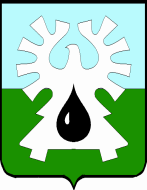 
ГОРОДСКОЙ ОКРУГ УРАЙХАНТЫ-МАНСИЙСКОГО АВТОНОМНОГО ОКРУГА – ЮГРЫ ДУМА ГОРОДА УРАЙ РЕШЕНИЕ от  24 марта 2023 года                                        	                                   № 20О протесте прокурора города Урай Рассмотрев протест прокурора города Урай от 10.03.2023 №07-02-2023/181-23-20711013 на решение Думы города Урай от 24.02.2022 №12 «О перечнях индикаторов риска нарушения обязательных требований при осуществлении муниципального контроля на территории города Урай»,  Дума города Урай решила:1. Удовлетворить протест прокурора города Урай от 10.03.2023 №07-02-2023/181-23-20711013 на решение Думы города Урай от 24.02.2022 №12 «О перечнях индикаторов риска нарушения обязательных требований при осуществлении муниципального контроля на территории города Урай».2.  Опубликовать настоящее решение в газете «Знамя».Председатель Думы города Урай                                                 А.В. Величко 